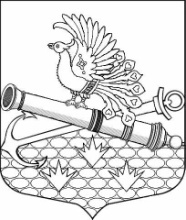 МУНИЦИПАЛЬНЫЙ СОВЕТ МУНИЦИПАЛЬНОГО ОБРАЗОВАНИЯМУНИЦИПАЛЬНЫЙ ОКРУГ ОБУХОВСКИЙПЯТЫЙ СОЗЫВ192012, Санкт-Петербург, 2-й Рабфаковский пер., д. 2, тел. (факс) 368-49-45E-mail: info@moobuhovskiy.ru  Сайт: http://мообуховский.рф/РЕШЕНИЕ № 676«12» декабря 2018 года                                                                                                                             Принято муниципальным советом                                                                                                                                                                                  Санкт-ПетербургО внесении изменений в Решениемуниципального совета от 16.12.2017 № 642«О принятии бюджета МО МО Обуховский на 2018 год»во втором чтении (в целом)В соответствии со ст. 184.1 Бюджетного Кодекса Российской Федерации, Муниципальный совет Муниципального образования муниципальный округ ОбуховскийРЕШИЛ:1. Внести следующие изменения в Решение МС МО МО Обуховский от 16.12.2017 № 642  «О принятии бюджета МО МО Обуховский на 2018 год» во втором чтении (в целом)» (далее Решение): 1.1. Пункты 7 и 8 Решения изложить в следующей редакции:«7. Утвердить общий объем межбюджетных трансфертов в форме субвенций, предоставляемых бюджету внутригородского муниципального образования Санкт-Петербурга Муниципальный округ Обуховский в случаях и порядке, установленных законами Санкт-Петербурга на 2018 год в сумме 12 596,3  тыс. руб., в т.ч.:     -12 589,4 тыс.руб.- средства субвенций на исполнение органами местного самоуправления в Санкт-Петербурге отдельных государственных полномочий Санкт-Петербурга по организации и осуществлению деятельности по опеке и попечительству, назначению и выплате денежных средств на содержание детей, находящихся под опекой (попечительством), и денежных средств на содержание детей, переданных на воспитание в приемные семьи, выплате вознаграждения, причитающееся приемному родителю в Санкт-Петербурге;    -6,9 тыс.руб.- средства субвенций на исполнение органами местного самоуправления в Санкт-Петербурге отдельного государственного полномочия Санкт-Петербурга по определению должностных лиц местного самоуправления, уполномоченных составлять протоколы об административных правонарушениях, и составлению протоколов об административных правонарушениях. 8. Утвердить общий объем бюджетных ассигнований, направляемых на исполнение публичных нормативных обязательств бюджетом внутригородского муниципального образования Санкт-Петербурга муниципальный округ Обуховский в 2018 году в сумме 7410,4 тыс.руб.».1.2. Изложить приложение 1 к Решению «Доходы бюджета внутригородского муниципального образования Санкт-Петербурга муниципальный округ Обуховский на 2018 год» в новой редакции согласно приложению 1 к настоящему решению.1.3. Изложить приложение 2 к Решению «Ведомственная структура расходов бюджета внутригородского муниципального образования Санкт-Петербурга муниципальный округ Обуховский на 2018 год» в новой редакции согласно приложению 2 к настоящему решению.1.4. Изложить приложение 3 к Решению «Распределение бюджетных ассигнований бюджета внутригородского муниципального образования Санкт-Петербурга муниципальный округ Обуховский на 2018 год по разделам, подразделам, целевым статьям и группам видов расходов классификации расходов» в новой редакции согласно приложению 3 к настоящему решению.1.5. Изложить приложение 4 к Решению «Распределение бюджетных ассигнований бюджета внутригородского муниципального образования Санкт-Петербурга муниципальный округ Обуховский на 2018 год по разделам и подразделам классификации расходов» в новой редакции согласно приложению 4 к настоящему решению.2. Контроль за исполнением настоящего решения возложить на главу муниципального образования, исполняющего полномочия председателя муниципального совета.3. Настоящее решение вступает в силу со дня его официального опубликования.Глава муниципального образования, исполняющий полномочия председателя 		муниципального совета                                                                                                                 В.В.Топор Приложение 1к решению МС МО МО Обуховскийот «12» декабря 2018 года № 676«О внесении изменений в решение муниципального советаМО МО Обуховский от 16.12.2017 № 642«О принятии бюджета МО МО Обуховскийна 2018 год» во втором чтении (в целом)Приложение 3к решению МС МО МО Обуховскийот «12» декабря 2018 года № 676 «О внесении изменений в решение муниципального советаМО МО Обуховский от 16.12.2017 № 642«О принятии бюджета МО МО Обуховскийна 2018 год» во втором чтении (в целом)Приложение 4к решению МС МО МО Обуховскийот «12» декабря 2018 года № 676 «О внесении изменений в решение муниципального советаМО МО Обуховский от 16.12.2017 № 642«О принятии бюджета МО МО Обуховскийна 2018 год» во втором чтении (в целом)РАСПРЕДЕЛЕНИЕ БЮДЖЕТНЫХ АССИГНОВАНИЙ  БЮДЖЕТА ВНУТРИГОРОДСКОГО МУНИЦИПАЛЬНОГО ОБРАЗОВАНИЯ САНКТ-ПЕТЕРБУРГА МУНИЦИПАЛЬНЫЙ ОКРУГ ОБУХОВСКИЙ НА 2018 ГОД ПО РАЗДЕЛАМ И ПОДРАЗДЕЛАМ КЛАССИФИКАЦИИ РАСХОДОВ   (тыс.руб.)ДОХОДЫ БЮДЖЕТА ВНУТРИГОРОДСКОГО МУНИЦИПАЛЬНОГО ОБРАЗОВАНИЯ МУНИЦИПАЛЬНЫЙ ОКРУГ ОБУХОВСКИЙ НА 2018 ГОДДОХОДЫ БЮДЖЕТА ВНУТРИГОРОДСКОГО МУНИЦИПАЛЬНОГО ОБРАЗОВАНИЯ МУНИЦИПАЛЬНЫЙ ОКРУГ ОБУХОВСКИЙ НА 2018 ГОДДОХОДЫ БЮДЖЕТА ВНУТРИГОРОДСКОГО МУНИЦИПАЛЬНОГО ОБРАЗОВАНИЯ МУНИЦИПАЛЬНЫЙ ОКРУГ ОБУХОВСКИЙ НА 2018 ГОДДОХОДЫ БЮДЖЕТА ВНУТРИГОРОДСКОГО МУНИЦИПАЛЬНОГО ОБРАЗОВАНИЯ МУНИЦИПАЛЬНЫЙ ОКРУГ ОБУХОВСКИЙ НА 2018 ГОДКодКодНаименование источника доходовСумма0001 00 00000 00 0000 000НАЛОГОВЫЕ И НЕНАЛОГОВЫЕ ДОХОДЫ83 579,00001 05 00000 00 0000 000НАЛОГИ НА СОВОКУПНЫЙ ДОХОД78 566,10001 05 01000 00 0000 110Налог, взимаемый в связи с применением упрощенной системы налогообложения69 366,10001 05 01010 01 0000 110Налог, взимаемый с налогоплательщиков, выбравших в качестве объекта налогообложения доходы57 248,41821 05 01011 01 0000 110Налог, взимаемый с налогоплательщиков, выбравших в качестве объекта налогообложения доходы57 248,40001 05 01020 01 0000 110Налог, взимаемый с налогоплательщиков, выбравших в качестве объекта налогообложения доходы, уменьшенные на величину расходов12 117,71821 05 01021 01 0000 110Налог, взимаемый с налогоплательщиков, выбравших в качестве объекта налогообложения доходы, уменьшенные на величину расходов (в том числе минимальный налог, зачисляемый в бюджеты субъектов Российской Федерации)12 117,70001 05 02000 02 0000 110Единый налог на вмененный доход для отдельных видов деятельности7 600,01821 05 02010 02 0000 110Единый налог на вмененный доход для отдельных видов деятельности7 600,00001 05 04000 02 0000 110Налог, взимаемый в связи с применением патентной системы налогообложения1 600,01821 05 04030 02 0000 110Налог, взимаемый в связи с применением патентной системы налогообложения, зачисляемый в бюджеты городов федерального значения1 600,00001 13 00000 00 0000 000ДОХОДЫ ОТ ОКАЗАНИЯ ПЛАТНЫХ УСЛУГ (РАБОТ) И КОМПЕНСАЦИИ ЗАТРАТ ГОСУДАРСТВА2 195,00001 13 02990 00 0000 130Прочие доходы от компенсации затрат государства2 195,00001 13 02993 03 0000 130Прочие доходы от компенсации затрат бюджетов внутригородских муниципальных образований городов федерального значения2 195,08671 13 02993 03 0100 130Средства, составляющие восстановительную стоимость зеленых насаждений общего пользования местного значения и подлежащие зачислению в бюджеты внутригородских муниципальных образований Санкт-Петербурга в соответствии с законодательством Санкт-Петербурга2 150,09511 13 02993 03 0200 130Другие виды прочих доходов от компенсации затрат бюджетов внутригородских муниципальных образований Санкт-Петербурга45,00001 16 00000 00 0000 000ШТРАФЫ, САНКЦИИ, ВОЗМЕЩЕНИЕ УЩЕРБА2 816,90001 16 06000 01 0000 140Денежные взыскания (штрафы) за нарушение законодательства о применении контрольно-кассовой техники при осуществлении наличных денежных расчетов и (или) расчетов с использованием платежных карт1,01821 16 06000 01 0000 140Денежные взыскания (штрафы) за нарушение законодательства о применении контрольно-кассовой техники при осуществлении наличных денежных расчетов и (или) расчетов с использованием платежных карт1,00001 16 90000 00 0000 140Прочие поступления от денежных взысканий (штрафов) и иных сумм в возмещение ущерба2 815,90001 16 90030 03 0000 140Прочие поступления от денежных взысканий (штрафов) и иных сумм в возмещение ущерба, зачисляемые в бюджеты внутригородских муниципальных образований городов федерального значения2 815,98061 16 90030 03 0100 140Штрафы за административные правонарушения в области благоустройства, предусмотренные главой 4 Закона Санкт-Петербурга "Об административных правонарушениях в Санкт-Петербурге", за исключением статьи 37-2 указанного Закона Санкт-Петербурга1 433,98071 16 90030 03 0100 140Штрафы за административные правонарушения в области благоустройства, предусмотренные главой 4 Закона Санкт-Петербурга "Об административных правонарушениях в Санкт-Петербурге", за исключением статьи 37-2 указанного Закона Санкт-Петербурга810,08241 16 90030 03 0100 140Штрафы за административные правонарушения в области благоустройства, предусмотренные главой 4 Закона Санкт-Петербурга "Об административных правонарушениях в Санкт-Петербурге", за исключением статьи 37-2 указанного Закона Санкт-Петербурга400,08571 16 90030 03 0100 140Штрафы за административные правонарушения в области благоустройства, предусмотренные главой 4 Закона Санкт-Петербурга "Об административных правонарушениях в Санкт-Петербурге", за исключением статьи 37-2 указанного Закона Санкт-Петербурга160,08571 16 90030 03 0200 140Штрафы за административные правонарушения в области предпринимательской деятельности, предусмотренные статьей 44 Закона Санкт-Петербурга "Об административных правонарушениях в Санкт-Петербурге"11,09511 16 90030 03 0400 140Денежные средства от уплаты поставщиком (подрядчиком, исполнителем) неустойки (штраф, пени) за неисполнение и ненадлежащее исполнение им условий гражданско-правовой сделки1,00001 17 00000 00 0000 000ПРОЧИЕ НЕНАЛОГОВЫЕ ДОХОДЫ1,00001 17 05000 00 0000 180ПРОЧИЕ НЕНАЛОГОВЫЕ ДОХОДЫ1,09511 17 05030 03 0000 180Прочие неналоговые доходы бюджетов внутригородских муниципальных образований городов федерального значения1,00002 00 00000 00 0000 000БЕЗВОЗМЕЗДНЫЕ ПОСТУПЛЕНИЯ12 596,30002 02 00000 00 0000 000Безвозмездные поступления от других бюджетов бюджетной системы Российской Федерации12 596,30002 02 30000 00 0000 151Субвенции бюджетам бюджетной системы Российской Федерации12 596,30002 02 30024 00 0000 151Субвенции местным бюджетам на выполнение передаваемых полномочий субъектов Российской Федерации3 449,99512 02 30024 03 0000 151Субвенции бюджетам внутригородских муниципальных образований городов федерального значения на выполнение передаваемых полномочий субъектов Российской Федерации3 449,99512 02 30024 03 0100 151Субвенции бюджетам внутригородских муниципальных образований Санкт-Петербурга на выполнение отдельных государственных полномочий Санкт-Петербурга по организации и осуществлению деятельности по опеке и попечительству3 443,09512 02 30024 03 0200 151Субвенции бюджетам внутригородских муниципальных образований Санкт-Петербурга на выполнение отдельного государственного полномочия Санкт-Петербурга по определению должностных лиц, уполномоченных составлять протоколы об административных правонарушениях, и составлению протоколов об административных правонарушениях6,90002 02 30027 00 0000 151Субвенции бюджетам муниципальных образований на содержание ребенка в семье опекуна и приемной семье, а также вознаграждение, причитающееся приемному родителю9 146,49512 02 30027 03 0000 151Субвенции бюджетам внутригородских муниципальных образований городов федерального значения на содержание ребенка в семье опекуна и приемной семье, а также на вознаграждение, причитающееся приемному родителю9 146,49512 02 30027 03 0100 151Субвенции бюджетам внутригородских муниципальных образований Санкт-Петербурга на содержание ребенка в семье опекуна и приемной семье6 414,29512 02 30027 03 0200 151Субвенции бюджетам внутригородских муниципальных образований Санкт-Петербурга на вознаграждение, причитающееся приемному родителю2 732,20002 19 00000 00 0000 000Возврат остатков субсидий, субвенций и иных межбюджетных трансфертов, имеющих целевое назначение, прошлых лет0,00002 19 00000 03 0000 151Возврат остатков субсидий, субвенций и иных межбюджетных трансфертов, имеющих целевое назначение, прошлых лет из бюджетов внутригородских муниципальных образований городов федерального значения0,00002 19 60010 03 0000 151Возврат прочих остатков субсидий, субвенций и иных межбюджетных трансфертов, имеющих целевое назначение, прошлых лет из бюджетов внутригородских муниципальных образований городов федерального значения0,09512 19 60010 03 0000 151Возврат прочих остатков субсидий, субвенций и иных межбюджетных трансфертов, имеющих целевое назначение, прошлых лет из бюджетов внутригородских муниципальных образований городов федерального значения0,0Итого96 175,3Приложение 2к решению МС МО МО Обуховскийот «12» декабря 2018 года № 676 «О внесении изменений в решение муниципального советаМО МО Обуховский от 16.12.2017 № 642«О принятии бюджета МО МО Обуховскийна 2018 год» во втором чтении (в целом)ВЕДОМСТВЕННАЯ СТРУКТУРА РАСХОДОВ БЮДЖЕТАВНУТРИГОРОДСКОГО МУНИЦИПАЛЬНОГО ОБРАЗОВАНИЯ 
САНКТ-ПЕТЕРБУРГА МУНИЦИПАЛЬНЫЙ ОКРУГ ОБУХОВСКИЙ НА 2018 ГОДПриложение 2к решению МС МО МО Обуховскийот «12» декабря 2018 года № 676 «О внесении изменений в решение муниципального советаМО МО Обуховский от 16.12.2017 № 642«О принятии бюджета МО МО Обуховскийна 2018 год» во втором чтении (в целом)ВЕДОМСТВЕННАЯ СТРУКТУРА РАСХОДОВ БЮДЖЕТАВНУТРИГОРОДСКОГО МУНИЦИПАЛЬНОГО ОБРАЗОВАНИЯ 
САНКТ-ПЕТЕРБУРГА МУНИЦИПАЛЬНЫЙ ОКРУГ ОБУХОВСКИЙ НА 2018 ГОДПриложение 2к решению МС МО МО Обуховскийот «12» декабря 2018 года № 676 «О внесении изменений в решение муниципального советаМО МО Обуховский от 16.12.2017 № 642«О принятии бюджета МО МО Обуховскийна 2018 год» во втором чтении (в целом)ВЕДОМСТВЕННАЯ СТРУКТУРА РАСХОДОВ БЮДЖЕТАВНУТРИГОРОДСКОГО МУНИЦИПАЛЬНОГО ОБРАЗОВАНИЯ 
САНКТ-ПЕТЕРБУРГА МУНИЦИПАЛЬНЫЙ ОКРУГ ОБУХОВСКИЙ НА 2018 ГОДПриложение 2к решению МС МО МО Обуховскийот «12» декабря 2018 года № 676 «О внесении изменений в решение муниципального советаМО МО Обуховский от 16.12.2017 № 642«О принятии бюджета МО МО Обуховскийна 2018 год» во втором чтении (в целом)ВЕДОМСТВЕННАЯ СТРУКТУРА РАСХОДОВ БЮДЖЕТАВНУТРИГОРОДСКОГО МУНИЦИПАЛЬНОГО ОБРАЗОВАНИЯ 
САНКТ-ПЕТЕРБУРГА МУНИЦИПАЛЬНЫЙ ОКРУГ ОБУХОВСКИЙ НА 2018 ГОДПриложение 2к решению МС МО МО Обуховскийот «12» декабря 2018 года № 676 «О внесении изменений в решение муниципального советаМО МО Обуховский от 16.12.2017 № 642«О принятии бюджета МО МО Обуховскийна 2018 год» во втором чтении (в целом)ВЕДОМСТВЕННАЯ СТРУКТУРА РАСХОДОВ БЮДЖЕТАВНУТРИГОРОДСКОГО МУНИЦИПАЛЬНОГО ОБРАЗОВАНИЯ 
САНКТ-ПЕТЕРБУРГА МУНИЦИПАЛЬНЫЙ ОКРУГ ОБУХОВСКИЙ НА 2018 ГОДПриложение 2к решению МС МО МО Обуховскийот «12» декабря 2018 года № 676 «О внесении изменений в решение муниципального советаМО МО Обуховский от 16.12.2017 № 642«О принятии бюджета МО МО Обуховскийна 2018 год» во втором чтении (в целом)ВЕДОМСТВЕННАЯ СТРУКТУРА РАСХОДОВ БЮДЖЕТАВНУТРИГОРОДСКОГО МУНИЦИПАЛЬНОГО ОБРАЗОВАНИЯ 
САНКТ-ПЕТЕРБУРГА МУНИЦИПАЛЬНЫЙ ОКРУГ ОБУХОВСКИЙ НА 2018 ГОДПриложение 2к решению МС МО МО Обуховскийот «12» декабря 2018 года № 676 «О внесении изменений в решение муниципального советаМО МО Обуховский от 16.12.2017 № 642«О принятии бюджета МО МО Обуховскийна 2018 год» во втором чтении (в целом)ВЕДОМСТВЕННАЯ СТРУКТУРА РАСХОДОВ БЮДЖЕТАВНУТРИГОРОДСКОГО МУНИЦИПАЛЬНОГО ОБРАЗОВАНИЯ 
САНКТ-ПЕТЕРБУРГА МУНИЦИПАЛЬНЫЙ ОКРУГ ОБУХОВСКИЙ НА 2018 ГОД(тыс.руб)(тыс.руб)НаименованиеКод ГБРСКод разделаКод целевой статьиКод вида расходовСуммаМУНИЦИПАЛЬНЫЙ СОВЕТ МУНИЦИПАЛЬНОГО ОБРАЗОВАНИЯ МУНИЦИПАЛЬНЫЙ ОКРУГ ОБУХОВСКИЙ9116 339,91.Общегосударственные вопросы91101006 339,91.1.Функционирование высшего должностного лица субъекта Российской Федерации и муниципального образования91101021 306,11.1.1.Глава муниципального образования911010200201000101 306,11.1.1.1.Расходы на выплаты персоналу в целях обеспечения выполнения функций государственными (муниципальными) органами, казенными учреждениями, органами управления государственными внебюджетными фондами911010200201000101001 306,11.2.Функционирование законодательных (представительных) органов государственной власти и представительных органов муниципальных образований91101035 033,81.2.1.Компенсационные расходы на осуществление депутатской деятельности депутатам, осуществляющим свои полномочия на непостоянной основе91101030020300020124,81.2.1.1.Расходы на выплаты персоналу в целях обеспечения выполнения функций государственными (муниципальными) органами, казенными учреждениями, органами управления государственными внебюджетными фондами91101030020300020100124,81.2.2.Расходы на содержание центрального аппарата911010300204000204 774,51.2.2.1.Расходы на выплаты персоналу в целях обеспечения выполнения функций государственными (муниципальными) органами, казенными учреждениями, органами управления государственными внебюджетными фондами911010300204000201003 720,71.2.2.2.Закупка товаров, работ и услуг для государственных (муниципальных) нужд911010300204000202001 049,31.2.2.3.Иные бюджетные ассигнования911010300204000208004,51.2.3.Расходы по уплате членских взносов на осуществление деятельности Совета муниципальных образований Санкт-Петербурга и содержание его органов и иных взносов91101030920300440134,51.2.3.1.Иные бюджетные ассигнования91101030920300440800134,5МЕСТНАЯ АДМИНИСТРАЦИЯ МУНИЦИПАЛЬНОГО ОБРАЗОВАНИЯ МУНИЦИПАЛЬНЫЙ ОКРУГ ОБУХОВСКИЙ95189 835,41.Общегосударственные вопросы951010015 602,81.1.Функционирование Правительства Российской Федерации, высших исполнительных органов государственной власти субъектов Российской Федерации, местных администраций951010415 397,81.1.1.Расходы на исполнение государственного полномочия по организации и осуществлению деятельности по опеке и попечительству за счет субвенций из бюджета Санкт-Петербурга951010400200G08503 443,01.1.1.1.Расходы на выплаты персоналу в целях обеспечения выполнения функций государственными (муниципальными) органами, казенными учреждениями, органами управления государственными внебюджетными фондами951010400200G08501003 190,61.1.1.2.Закупка товаров, работ и услуг для государственных (муниципальных) нужд951010400200G0850200252,41.1.2.Глава местной администрации муниципального образования951010400205000301 306,11.1.2.1.Расходы на выплаты персоналу в целях обеспечения выполнения функций государственными (муниципальными) органами, казенными учреждениями, органами управления государственными внебюджетными фондами951010400205000301001 306,11.1.3.Содержание и обеспечение деятельности местной администрации по решению вопросов местного значения9510104002060003110 641,81.1.3.1.Расходы на выплаты персоналу в целях обеспечения выполнения функций государственными (муниципальными) органами, казенными учреждениями, органами управления государственными внебюджетными фондами951010400206000311009 331,71.1.3.2.Закупка товаров, работ и услуг для государственных (муниципальных) нужд951010400206000312001 308,11.1.3.3.Иные бюджетные ассигнования951010400206000318002,01.1.4.Расходы на исполнение государственного полномочия по составлению протоколов об административных правонарушениях за счет субвенций из бюджета Санкт-Петербурга951010409200G01006,91.1.4.1.Закупка товаров, работ и услуг для государственных (муниципальных) нужд951010409200G01002006,91.2.Резервные фонды951011130,01.2.1.Резервный фонд местной администрации9510111070010006030,01.2.1.1.Иные бюджетные ассигнования9510111070010006080030,01.3.Другие общегосударственные вопросы9510113175,01.3.1.Формирование архивных фондов органов местного самоуправления, муниципальных предприятий и учреждений9510113090010007095,01.3.1.1.Закупка товаров, работ и услуг для государственных (муниципальных) нужд9510113090010007020095,01.3.2.Расходы на поддержку работоспособности WEB сайта муниципального образования9510113090050007080,01.3.2.1.Закупка товаров, работ и услуг для государственных (муниципальных) нужд9510113090050007020080,02.Национальная безопасность и правоохранительная деятельность951030067,72.1.Защита населения и территории от чрезвычайных ситуаций природного и техногенного характера, гражданская оборона951030967,72.1.1.Расходы на мероприятия по проведению подготовки и обучения неработающего населения способам защиты и действиям в чрезвычайных ситуациях9510309219010009067,72.1.1.1.Закупка товаров, работ и услуг для государственных (муниципальных) нужд9510309219010009020067,73.Национальная экономика9510400190,03.1.Общеэкономические вопросы9510401165,03.1.1.Расходы на участие в организации и финансировании временного трудоустройства безработных граждан, испытывающих трудности в поиске работы95104015100100100100,03.1.1.1.Закупка товаров, работ и услуг для государственных (муниципальных) нужд95104015100100100200100,03.1.2.Расходы на участие в организации и финансировании временного трудоустройства несовершеннолетних от 14 до 18 лет в свободное от учебы время9510401510020010065,03.1.2.1.Закупка товаров, работ и услуг для государственных (муниципальных) нужд9510401510020010020065,03.2.Другие вопросы в области национальной экономики951041225,03.2.1.Расходы на содействие развитию малого бизнеса на территории муниципального образования9510412545000012025,03.2.1.1.Закупка товаров, работ и услуг для государственных (муниципальных) нужд9510412545000012020025,04.Жилищно-коммунальное хозяйство951050047 246,04.1.Благоустройство951050347 246,04.1.1.Расходы на благоустройство придомовых и дворовых территорий муниципального образования9510503600010013019 066,04.1.1.1.Закупка товаров, работ и услуг для государственных (муниципальных) нужд9510503600010013020019 066,04.1.2.Расходы на обеспечение санитарного благополучия населения на территории муниципального образования, уборка территорий, водных акваторий951050360002001404 641,94.1.2.1.Закупка товаров, работ и услуг для государственных (муниципальных) нужд951050360002001402004 641,94.1.3.Расходы на озеленение территорий зеленых насаждений в т.ч. организация работ по компенсационному озеленению, проведение санитарных рубок, а также удаление аварийных, больных деревьев и кустарников, восстановление газонов на территории муниципального образования951050360003001508 656,04.1.3.1.Закупка товаров, работ и услуг для государственных (муниципальных) нужд951050360003001502008 656,04.1.4.Расходы на обустройство, содержание и уборку детских и спортивных площадок, выполнение оформления к праздничным мероприятиям на территории муниципального образования9510503600040016014 314,34.1.4.1.Закупка товаров, работ и услуг для государственных (муниципальных) нужд9510503600040016020014 314,34.1.5.Расходы по участию в реализации мер по профилактике дорожно-транспортного травматизма на территории муниципального образования95105036000600500567,84.1.5.1.Закупка товаров, работ и услуг для государственных (муниципальных) нужд95105036000600500200567,85.Образование95107001 262,05.1.Профессиональная подготовка, переподготовка и повышение квалификации9510705180,55.1.1.Расходы на подготовку, переподготовку и повышение квалификации выборных должностных лиц местного самоуправления, а также муниципальных служащих и работников муниципальных учреждений95107054280100180180,55.1.1.1.Закупка товаров, работ и услуг для государственных (муниципальных) нужд95107054280100180200180,55.2.Молодежная политика 9510707423,55.2.1.Расходы на организацию и проведение досуговых мероприятий для детей и подростков, проживающих на территории муниципального образования95107074310200560423,55.2.1.1.Закупка товаров, работ и услуг для государственных (муниципальных) нужд95107074310200560200423,55.3.Другие вопросы в области образования9510709658,05.3.1.Расходы на проведение мероприятий по военно-патриотическому воспитанию молодежи на территории муниципального образования95107094310100190258,05.3.1.1.Закупка товаров, работ и услуг для государственных (муниципальных) нужд95107094310100190200258,05.3.2.Расходы на участие в профилактике терроризма и экстремизма, а также в минимизации и ( или ) ликвидации последствий проявления терроризма и экстремизма на территории  муниципального образования9510709431030052074,05.3.2.1.Закупка товаров, работ и услуг для государственных (муниципальных) нужд9510709431030052020074,05.3.3.Расходы на участие в деятельности по профилактике правонарушений на территории муниципального образования9510709431040051030,05.3.3.1.Закупка товаров, работ и услуг для государственных (муниципальных) нужд9510709431040051020030,05.3.4.Расходы на участие в деятельности по профилактике наркомании на территории муниципального образования9510709431040053065,05.3.4.1.Закупка товаров, работ и услуг для государственных (муниципальных) нужд9510709431040053020065,05.3.5.Расходы на участие в реализации мер по профилактике детского дорожного травматизма на территории муниципального образования95107094310500490144,05.3.5.1.Закупка товаров, работ и услуг для государственных (муниципальных) нужд95107094310500490200144,05.3.6.Расходы на участие в реализации мер по охране здоровья граждан от воздействия окружающего табачного дыма и последствий потребления табака на территории муниципального образования9510709431060054037,05.3.6.1.Закупка товаров, работ и услуг для государственных (муниципальных) нужд9510709431060054020037,05.3.7.Расходы на организацию комплексных мероприятий по участию в создании условий для реализации мер, направленных на укрепление межнационального и межконфессионального согласия на территории муниципального образования9510709431070057050,05.3.7.1.Закупка товаров, работ и услуг для государственных (муниципальных) нужд9510709431070057020050,06.Культура, кинематография951080014 545,36.1.Культура951080114 545,36.1.1.Расходы на организацию и проведение местных и участие в организации и проведении городских праздничных и иных зрелищных мероприятиях951080144001002009 571,86.1.1.1.Закупка товаров, работ и услуг для государственных (муниципальных) нужд951080144001002002009 571,86.1.2.Расходы на организацию и проведение досуговых мероприятий для жителей, проживающих на территории муниципального образования951080144002005604 973,56.1.2.1.Закупка товаров, работ и услуг для государственных (муниципальных) нужд951080144002005602004 973,57.Социальная политика951100010 142,67.1.Пенсионное обеспечение9511001996,27.1.1.Расходы на предоставление доплат к пенсии лицам, замещавшим муниципальные должности и должности муниципальной службы95110015050100230996,27.1.1.1.Социальное обеспечение и иные выплаты населению95110015050100230300996,27.2.Охрана семьи и детства95110049 146,47.2.1.Расходы на исполнение государственных полномочий по выплате денежных средств на содержание ребенка в семье опекуна и приемной семье за счет субвенций из бюджета Санкт-Петербурга951100451100G08606 414,27.2.1.1.Социальное обеспечение и иные выплаты населению951100451100G08603006 414,27.2.2.Расходы на исполнение государственного полномочия по выплате денежных средств на вознаграждение приемным родителям за счет субвенций из бюджета Санкт-Петербурга951100451100G08702 732,27.2.2.1.Социальное обеспечение и иные выплаты населению951100451100G08703002 732,28.Физическая культура и спорт9511100168,08.1.Массовый спорт9511102168,08.1.1.Расходы на создание условий для развития на территории муниципального образования массовой физической культуры и спорта95111024870100240168,08.1.1.1.Закупка товаров, работ и услуг для государственных (муниципальных) нужд95111024870100240200168,09.Средства массовой информации9511200611,09.1.Периодическая печать и издательства9511202611,09.1.1.Расходы на периодические издания, учрежденные представительными органами местного самоуправления95112024570100250611,09.1.1.1.Закупка товаров, работ и услуг для государственных (муниципальных) нужд95112024570100250200611,0                                                      Итого:96 175,3РАСПРЕДЕЛЕНИЕ БЮДЖЕТНЫХ АССИГНОВАНИЙ  БЮДЖЕТА ВНУТРИГОРОДСКОГО МУНИЦИПАЛЬНОГО ОБРАЗОВАНИЯ САНКТ-ПЕТЕРБУРГА  МУНИЦИПАЛЬНЫЙ ОКРУГ ОБУХОВСКИЙ НА 2018 ГОД ПО РАЗДЕЛАМ, ПОДРАЗДЕЛАМ, ЦЕЛЕВЫМ СТАТЬЯМ  И ГРУППАМ ВИДОВ РАСХОДОВ КЛАССИФИКАЦИИ РАСХОДОВРАСПРЕДЕЛЕНИЕ БЮДЖЕТНЫХ АССИГНОВАНИЙ  БЮДЖЕТА ВНУТРИГОРОДСКОГО МУНИЦИПАЛЬНОГО ОБРАЗОВАНИЯ САНКТ-ПЕТЕРБУРГА  МУНИЦИПАЛЬНЫЙ ОКРУГ ОБУХОВСКИЙ НА 2018 ГОД ПО РАЗДЕЛАМ, ПОДРАЗДЕЛАМ, ЦЕЛЕВЫМ СТАТЬЯМ  И ГРУППАМ ВИДОВ РАСХОДОВ КЛАССИФИКАЦИИ РАСХОДОВРАСПРЕДЕЛЕНИЕ БЮДЖЕТНЫХ АССИГНОВАНИЙ  БЮДЖЕТА ВНУТРИГОРОДСКОГО МУНИЦИПАЛЬНОГО ОБРАЗОВАНИЯ САНКТ-ПЕТЕРБУРГА  МУНИЦИПАЛЬНЫЙ ОКРУГ ОБУХОВСКИЙ НА 2018 ГОД ПО РАЗДЕЛАМ, ПОДРАЗДЕЛАМ, ЦЕЛЕВЫМ СТАТЬЯМ  И ГРУППАМ ВИДОВ РАСХОДОВ КЛАССИФИКАЦИИ РАСХОДОВРАСПРЕДЕЛЕНИЕ БЮДЖЕТНЫХ АССИГНОВАНИЙ  БЮДЖЕТА ВНУТРИГОРОДСКОГО МУНИЦИПАЛЬНОГО ОБРАЗОВАНИЯ САНКТ-ПЕТЕРБУРГА  МУНИЦИПАЛЬНЫЙ ОКРУГ ОБУХОВСКИЙ НА 2018 ГОД ПО РАЗДЕЛАМ, ПОДРАЗДЕЛАМ, ЦЕЛЕВЫМ СТАТЬЯМ  И ГРУППАМ ВИДОВ РАСХОДОВ КЛАССИФИКАЦИИ РАСХОДОВРАСПРЕДЕЛЕНИЕ БЮДЖЕТНЫХ АССИГНОВАНИЙ  БЮДЖЕТА ВНУТРИГОРОДСКОГО МУНИЦИПАЛЬНОГО ОБРАЗОВАНИЯ САНКТ-ПЕТЕРБУРГА  МУНИЦИПАЛЬНЫЙ ОКРУГ ОБУХОВСКИЙ НА 2018 ГОД ПО РАЗДЕЛАМ, ПОДРАЗДЕЛАМ, ЦЕЛЕВЫМ СТАТЬЯМ  И ГРУППАМ ВИДОВ РАСХОДОВ КЛАССИФИКАЦИИ РАСХОДОВРАСПРЕДЕЛЕНИЕ БЮДЖЕТНЫХ АССИГНОВАНИЙ  БЮДЖЕТА ВНУТРИГОРОДСКОГО МУНИЦИПАЛЬНОГО ОБРАЗОВАНИЯ САНКТ-ПЕТЕРБУРГА  МУНИЦИПАЛЬНЫЙ ОКРУГ ОБУХОВСКИЙ НА 2018 ГОД ПО РАЗДЕЛАМ, ПОДРАЗДЕЛАМ, ЦЕЛЕВЫМ СТАТЬЯМ  И ГРУППАМ ВИДОВ РАСХОДОВ КЛАССИФИКАЦИИ РАСХОДОВРАСПРЕДЕЛЕНИЕ БЮДЖЕТНЫХ АССИГНОВАНИЙ  БЮДЖЕТА ВНУТРИГОРОДСКОГО МУНИЦИПАЛЬНОГО ОБРАЗОВАНИЯ САНКТ-ПЕТЕРБУРГА  МУНИЦИПАЛЬНЫЙ ОКРУГ ОБУХОВСКИЙ НА 2018 ГОД ПО РАЗДЕЛАМ, ПОДРАЗДЕЛАМ, ЦЕЛЕВЫМ СТАТЬЯМ  И ГРУППАМ ВИДОВ РАСХОДОВ КЛАССИФИКАЦИИ РАСХОДОВРАСПРЕДЕЛЕНИЕ БЮДЖЕТНЫХ АССИГНОВАНИЙ  БЮДЖЕТА ВНУТРИГОРОДСКОГО МУНИЦИПАЛЬНОГО ОБРАЗОВАНИЯ САНКТ-ПЕТЕРБУРГА  МУНИЦИПАЛЬНЫЙ ОКРУГ ОБУХОВСКИЙ НА 2018 ГОД ПО РАЗДЕЛАМ, ПОДРАЗДЕЛАМ, ЦЕЛЕВЫМ СТАТЬЯМ  И ГРУППАМ ВИДОВ РАСХОДОВ КЛАССИФИКАЦИИ РАСХОДОВРАСПРЕДЕЛЕНИЕ БЮДЖЕТНЫХ АССИГНОВАНИЙ  БЮДЖЕТА ВНУТРИГОРОДСКОГО МУНИЦИПАЛЬНОГО ОБРАЗОВАНИЯ САНКТ-ПЕТЕРБУРГА  МУНИЦИПАЛЬНЫЙ ОКРУГ ОБУХОВСКИЙ НА 2018 ГОД ПО РАЗДЕЛАМ, ПОДРАЗДЕЛАМ, ЦЕЛЕВЫМ СТАТЬЯМ  И ГРУППАМ ВИДОВ РАСХОДОВ КЛАССИФИКАЦИИ РАСХОДОВРАСПРЕДЕЛЕНИЕ БЮДЖЕТНЫХ АССИГНОВАНИЙ  БЮДЖЕТА ВНУТРИГОРОДСКОГО МУНИЦИПАЛЬНОГО ОБРАЗОВАНИЯ САНКТ-ПЕТЕРБУРГА  МУНИЦИПАЛЬНЫЙ ОКРУГ ОБУХОВСКИЙ НА 2018 ГОД ПО РАЗДЕЛАМ, ПОДРАЗДЕЛАМ, ЦЕЛЕВЫМ СТАТЬЯМ  И ГРУППАМ ВИДОВ РАСХОДОВ КЛАССИФИКАЦИИ РАСХОДОВРАСПРЕДЕЛЕНИЕ БЮДЖЕТНЫХ АССИГНОВАНИЙ  БЮДЖЕТА ВНУТРИГОРОДСКОГО МУНИЦИПАЛЬНОГО ОБРАЗОВАНИЯ САНКТ-ПЕТЕРБУРГА  МУНИЦИПАЛЬНЫЙ ОКРУГ ОБУХОВСКИЙ НА 2018 ГОД ПО РАЗДЕЛАМ, ПОДРАЗДЕЛАМ, ЦЕЛЕВЫМ СТАТЬЯМ  И ГРУППАМ ВИДОВ РАСХОДОВ КЛАССИФИКАЦИИ РАСХОДОВ  тыс.руб.  тыс.руб.НаименованиеНаименованиеНаименованиеРаздел,    подразделРаздел,    подразделЦелевая статьяЦелевая статьяВид расходовВид расходовСуммаСумма1.1.ОБЩЕГОСУДАРСТВЕННЫЕ ВОПРОСЫОБЩЕГОСУДАРСТВЕННЫЕ ВОПРОСЫОБЩЕГОСУДАРСТВЕННЫЕ ВОПРОСЫ10010021 942,721 942,71.1.1.1.Функционирование высшего должностного лица субъекта Российской Федерации и муниципального образованияФункционирование высшего должностного лица субъекта Российской Федерации и муниципального образованияФункционирование высшего должностного лица субъекта Российской Федерации и муниципального образования010201021 306,11 306,11.1.1.1.1.1.Глава муниципального образованияГлава муниципального образованияГлава муниципального образования01020102002010001000201000101 306,11 306,11.1.1.1.1.1.1.1.Расходы на выплаты персоналу в целях обеспечения выполнения функций государственными (муниципальными) органами, казенными учреждениями, органами управления государственными внебюджетными фондамиРасходы на выплаты персоналу в целях обеспечения выполнения функций государственными (муниципальными) органами, казенными учреждениями, органами управления государственными внебюджетными фондамиРасходы на выплаты персоналу в целях обеспечения выполнения функций государственными (муниципальными) органами, казенными учреждениями, органами управления государственными внебюджетными фондами01020102002010001000201000101001001 306,11 306,11.2.1.2.Функционирование законодательных (представительных) органов государственной власти и представительных органов муниципальных образованийФункционирование законодательных (представительных) органов государственной власти и представительных органов муниципальных образованийФункционирование законодательных (представительных) органов государственной власти и представительных органов муниципальных образований010301035 033,85 033,81.2.1.1.2.1.Компенсационные расходы на осуществление депутатской деятельности депутатам, осуществляющим свои полномочия на непостоянной основеКомпенсационные расходы на осуществление депутатской деятельности депутатам, осуществляющим свои полномочия на непостоянной основеКомпенсационные расходы на осуществление депутатской деятельности депутатам, осуществляющим свои полномочия на непостоянной основе0103010300203000200020300020124,8124,81.2.1.1.1.2.1.1.Расходы на выплаты персоналу в целях обеспечения выполнения функций государственными (муниципальными) органами, казенными учреждениями, органами управления государственными внебюджетными фондамиРасходы на выплаты персоналу в целях обеспечения выполнения функций государственными (муниципальными) органами, казенными учреждениями, органами управления государственными внебюджетными фондамиРасходы на выплаты персоналу в целях обеспечения выполнения функций государственными (муниципальными) органами, казенными учреждениями, органами управления государственными внебюджетными фондами0103010300203000200020300020100100124,8124,81.2.2.1.2.2.Расходы на содержание центрального аппаратаРасходы на содержание центрального аппаратаРасходы на содержание центрального аппарата01030103002040002000204000204 774,54 774,51.2.2.1.1.2.2.1.Расходы на выплаты персоналу в целях обеспечения выполнения функций государственными (муниципальными) органами, казенными учреждениями, органами управления государственными внебюджетными фондамиРасходы на выплаты персоналу в целях обеспечения выполнения функций государственными (муниципальными) органами, казенными учреждениями, органами управления государственными внебюджетными фондамиРасходы на выплаты персоналу в целях обеспечения выполнения функций государственными (муниципальными) органами, казенными учреждениями, органами управления государственными внебюджетными фондами01030103002040002000204000201001003 720,73 720,71.2.2.2.1.2.2.2.Закупка товаров, работ и услуг для государственных (муниципальных) нуждЗакупка товаров, работ и услуг для государственных (муниципальных) нуждЗакупка товаров, работ и услуг для государственных (муниципальных) нужд01030103002040002000204000202002001 049,31 049,31.2.2.3.1.2.2.3.Иные бюджетные ассигнованияИные бюджетные ассигнованияИные бюджетные ассигнования01030103002040002000204000208008004,54,51.2.3.1.2.3.Расходы по уплате членских взносов на осуществление деятельности Совета муниципальных образований Санкт-Петербурга и содержание его органов и иных взносовРасходы по уплате членских взносов на осуществление деятельности Совета муниципальных образований Санкт-Петербурга и содержание его органов и иных взносовРасходы по уплате членских взносов на осуществление деятельности Совета муниципальных образований Санкт-Петербурга и содержание его органов и иных взносов0103010309203004400920300440134,5134,51.2.3.1.1.2.3.1.Иные бюджетные ассигнованияИные бюджетные ассигнованияИные бюджетные ассигнования0103010309203004400920300440800800134,5134,51.3.1.3.Функционирование Правительства Российской Федерации, высших исполнительных органов государственной власти субъектов Российской Федерации, местных администрацийФункционирование Правительства Российской Федерации, высших исполнительных органов государственной власти субъектов Российской Федерации, местных администрацийФункционирование Правительства Российской Федерации, высших исполнительных органов государственной власти субъектов Российской Федерации, местных администраций0104010415 397,815 397,81.3.1.1.3.1.Расходы на исполнение государственного полномочия по организации и осуществлению деятельности по опеке и попечительству за счет субвенций из бюджета Санкт-ПетербургаРасходы на исполнение государственного полномочия по организации и осуществлению деятельности по опеке и попечительству за счет субвенций из бюджета Санкт-ПетербургаРасходы на исполнение государственного полномочия по организации и осуществлению деятельности по опеке и попечительству за счет субвенций из бюджета Санкт-Петербурга0104010400200G085000200G08503 443,03 443,01.3.1.1.1.3.1.1.Расходы на выплаты персоналу в целях обеспечения выполнения функций государственными (муниципальными) органами, казенными учреждениями, органами управления государственными внебюджетными фондамиРасходы на выплаты персоналу в целях обеспечения выполнения функций государственными (муниципальными) органами, казенными учреждениями, органами управления государственными внебюджетными фондамиРасходы на выплаты персоналу в целях обеспечения выполнения функций государственными (муниципальными) органами, казенными учреждениями, органами управления государственными внебюджетными фондами0104010400200G085000200G08501001003 190,63 190,61.3.1.2.1.3.1.2.Закупка товаров, работ и услуг для государственных (муниципальных) нуждЗакупка товаров, работ и услуг для государственных (муниципальных) нуждЗакупка товаров, работ и услуг для государственных (муниципальных) нужд0104010400200G085000200G0850200200252,4252,41.3.2.1.3.2.Глава местной администрации муниципального образованияГлава местной администрации муниципального образованияГлава местной администрации муниципального образования01040104990000085099000008501 306,11 306,11.3.2.1.1.3.2.1.Расходы на выплаты персоналу в целях обеспечения выполнения функций государственными (муниципальными) органами, казенными учреждениями, органами управления государственными внебюджетными фондамиРасходы на выплаты персоналу в целях обеспечения выполнения функций государственными (муниципальными) органами, казенными учреждениями, органами управления государственными внебюджетными фондамиРасходы на выплаты персоналу в целях обеспечения выполнения функций государственными (муниципальными) органами, казенными учреждениями, органами управления государственными внебюджетными фондами01040104002050003000205000301001001 306,11 306,11.3.3.1.3.3.Содержание и обеспечение деятельности местной администрации по решению вопросов местного значенияСодержание и обеспечение деятельности местной администрации по решению вопросов местного значенияСодержание и обеспечение деятельности местной администрации по решению вопросов местного значения010401040020600031002060003110 641,810 641,81.3.3.1.1.3.3.1.Расходы на выплаты персоналу в целях обеспечения выполнения функций государственными (муниципальными) органами, казенными учреждениями, органами управления государственными внебюджетными фондамиРасходы на выплаты персоналу в целях обеспечения выполнения функций государственными (муниципальными) органами, казенными учреждениями, органами управления государственными внебюджетными фондамиРасходы на выплаты персоналу в целях обеспечения выполнения функций государственными (муниципальными) органами, казенными учреждениями, органами управления государственными внебюджетными фондами01040104002060003100206000311001009 331,79 331,71.3.3.2.1.3.3.2.Закупка товаров, работ и услуг для государственных (муниципальных) нуждЗакупка товаров, работ и услуг для государственных (муниципальных) нуждЗакупка товаров, работ и услуг для государственных (муниципальных) нужд01040104002060003100206000312002001 308,11 308,11.3.3.3.1.3.3.3.Иные бюджетные ассигнованияИные бюджетные ассигнованияИные бюджетные ассигнования01040104002060003100206000318008002,02,01.3.4.1.3.4.Расходы на исполнение государственного полномочия по составлению протоколов об административных правонарушениях за счет субвенций из бюджета Санкт-ПетербургаРасходы на исполнение государственного полномочия по составлению протоколов об административных правонарушениях за счет субвенций из бюджета Санкт-ПетербургаРасходы на исполнение государственного полномочия по составлению протоколов об административных правонарушениях за счет субвенций из бюджета Санкт-Петербурга0104010409200G010009200G01006,96,91.3.4.1.1.3.4.1.Закупка товаров, работ и услуг для государственных (муниципальных) нуждЗакупка товаров, работ и услуг для государственных (муниципальных) нуждЗакупка товаров, работ и услуг для государственных (муниципальных) нужд0104010409200G010009200G01002002006,96,91.4.1.4.Резервные фондыРезервные фондыРезервные фонды0111011130,030,01.4.1.1.4.1.Резервный фонд местной администрацииРезервный фонд местной администрацииРезервный фонд местной администрации011101110700100060070010006030,030,01.4.1.1.1.4.1.1.Иные бюджетные ассигнованияИные бюджетные ассигнованияИные бюджетные ассигнования011101110700100060070010006080080030,030,01.5.1.5.Другие общегосударственные вопросыДругие общегосударственные вопросыДругие общегосударственные вопросы01130113175,0175,01.5.1.1.5.1.Формирование архивных фондов органов местного самоуправления, муниципальных предприятий и учрежденийФормирование архивных фондов органов местного самоуправления, муниципальных предприятий и учрежденийФормирование архивных фондов органов местного самоуправления, муниципальных предприятий и учреждений011301130900100070090010007095,095,01.5.1.1.1.5.1.1.Закупка товаров, работ и услуг для государственных (муниципальных) нуждЗакупка товаров, работ и услуг для государственных (муниципальных) нуждЗакупка товаров, работ и услуг для государственных (муниципальных) нужд011301130900100070090010007020020095,095,01.5.2.1.5.2.Расходы на поддержку работоспособности WEB сайта муниципального образованияРасходы на поддержку работоспособности WEB сайта муниципального образованияРасходы на поддержку работоспособности WEB сайта муниципального образования011301130900500070090050007080,080,01.5.2.1.1.5.2.1.Закупка товаров, работ и услуг для государственных (муниципальных) нуждЗакупка товаров, работ и услуг для государственных (муниципальных) нуждЗакупка товаров, работ и услуг для государственных (муниципальных) нужд011301130900500070090050007020020080,080,02.2.НАЦИОНАЛЬНАЯ БЕЗОПАСНОСТЬ И ПРАВООХРАНИТЕЛЬНАЯ ДЕЯТЕЛЬНОСТЬНАЦИОНАЛЬНАЯ БЕЗОПАСНОСТЬ И ПРАВООХРАНИТЕЛЬНАЯ ДЕЯТЕЛЬНОСТЬНАЦИОНАЛЬНАЯ БЕЗОПАСНОСТЬ И ПРАВООХРАНИТЕЛЬНАЯ ДЕЯТЕЛЬНОСТЬ0300030067,767,72.1.2.1.Защита населения и территории от чрезвычайных ситуаций природного и техногенного характера, гражданская оборонаЗащита населения и территории от чрезвычайных ситуаций природного и техногенного характера, гражданская оборонаЗащита населения и территории от чрезвычайных ситуаций природного и техногенного характера, гражданская оборона030903092190100090219010009067,767,72.1.1.2.1.1.Расходы на мероприятия по проведению подготовки и обучения неработающего населения способам защиты и действиям в чрезвычайных ситуациях.Расходы на мероприятия по проведению подготовки и обучения неработающего населения способам защиты и действиям в чрезвычайных ситуациях.Расходы на мероприятия по проведению подготовки и обучения неработающего населения способам защиты и действиям в чрезвычайных ситуациях.030903092190100090219010009067,767,72.1.1.1.2.1.1.1.Закупка товаров, работ и услуг для государственных (муниципальных) нуждЗакупка товаров, работ и услуг для государственных (муниципальных) нуждЗакупка товаров, работ и услуг для государственных (муниципальных) нужд030903092190100090219010009020020067,767,73.3.НАЦИОНАЛЬНАЯ ЭКОНОМИКАНАЦИОНАЛЬНАЯ ЭКОНОМИКАНАЦИОНАЛЬНАЯ ЭКОНОМИКА04000400190,0190,03.1.3.1. Общеэкономические вопросы Общеэкономические вопросы Общеэкономические вопросы04010401165,0165,03.1.1.3.1.1.Расходы на участие и финансирование временного трудоустройства безработных граждан, испытывающих трудности в поиске работыРасходы на участие и финансирование временного трудоустройства безработных граждан, испытывающих трудности в поиске работыРасходы на участие и финансирование временного трудоустройства безработных граждан, испытывающих трудности в поиске работы0401040151001001005100100100100,0100,03.1.1.1.3.1.1.1.Закупка товаров, работ и услуг для государственных (муниципальных) нуждЗакупка товаров, работ и услуг для государственных (муниципальных) нуждЗакупка товаров, работ и услуг для государственных (муниципальных) нужд0401040151001001005100100100200200100,0100,03.1.2.3.1.2.Расходы на участие в организации и финансировании временного трудоустройства несовершеннолетних от 14 до 18 лет в свободное от учебы времяРасходы на участие в организации и финансировании временного трудоустройства несовершеннолетних от 14 до 18 лет в свободное от учебы времяРасходы на участие в организации и финансировании временного трудоустройства несовершеннолетних от 14 до 18 лет в свободное от учебы время040104015100200100510020010065,065,03.1.2.1.3.1.2.1.Закупка товаров, работ и услуг для государственных (муниципальных) нуждЗакупка товаров, работ и услуг для государственных (муниципальных) нуждЗакупка товаров, работ и услуг для государственных (муниципальных) нужд040104015100200100510020010020020065,065,03.2.3.2.Другие вопросы в области национальной экономикиДругие вопросы в области национальной экономикиДругие вопросы в области национальной экономики0412041225,025,03.2.1.3.2.1.Расходы на содействие развитию малого бизнеса на территории муниципального образованияРасходы на содействие развитию малого бизнеса на территории муниципального образованияРасходы на содействие развитию малого бизнеса на территории муниципального образования041204125450000120545000012025,025,03.2.1.1.3.2.1.1.Закупка товаров, работ и услуг для государственных (муниципальных) нуждЗакупка товаров, работ и услуг для государственных (муниципальных) нуждЗакупка товаров, работ и услуг для государственных (муниципальных) нужд041204125450000120545000012020020025,025,04.4.ЖИЛИЩНО-КОММУНАЛЬНОЕ ХОЗЯЙСТВОЖИЛИЩНО-КОММУНАЛЬНОЕ ХОЗЯЙСТВОЖИЛИЩНО-КОММУНАЛЬНОЕ ХОЗЯЙСТВО0500050047 246,047 246,04.1.4.1.БлагоустройствоБлагоустройствоБлагоустройство0503050347 246,047 246,04.1.1.4.1.1.Расходы на благоустройство придомовых и дворовых территорий муниципального образованияРасходы на благоустройство придомовых и дворовых территорий муниципального образованияРасходы на благоустройство придомовых и дворовых территорий муниципального образования050305036000100130600010013019 066,019 066,04.1.1.1.4.1.1.1.Закупка товаров, работ и услуг для государственных (муниципальных) нуждЗакупка товаров, работ и услуг для государственных (муниципальных) нуждЗакупка товаров, работ и услуг для государственных (муниципальных) нужд050305036000100130600010013020020019 066,019 066,04.1.2.4.1.2.Расходы на обеспечение санитарного благополучия населения на территории муниципального образования, уборка территорий, водных акваторийРасходы на обеспечение санитарного благополучия населения на территории муниципального образования, уборка территорий, водных акваторийРасходы на обеспечение санитарного благополучия населения на территории муниципального образования, уборка территорий, водных акваторий05030503600020014060002001404 641,94 641,94.1.2.1.4.1.2.1.Закупка товаров, работ и услуг для государственных (муниципальных) нуждЗакупка товаров, работ и услуг для государственных (муниципальных) нуждЗакупка товаров, работ и услуг для государственных (муниципальных) нужд05030503600020014060002001402002004 641,94 641,94.1.3.4.1.3.Расходы на озеленение территорий зеленых насаждений в т.ч. организация работ по компенсационному озеленению, проведение санитарных рубок, а также удаление аварийных, больных деревьев и кустарников, восстановление газонов на территории муниципального образованияРасходы на озеленение территорий зеленых насаждений в т.ч. организация работ по компенсационному озеленению, проведение санитарных рубок, а также удаление аварийных, больных деревьев и кустарников, восстановление газонов на территории муниципального образованияРасходы на озеленение территорий зеленых насаждений в т.ч. организация работ по компенсационному озеленению, проведение санитарных рубок, а также удаление аварийных, больных деревьев и кустарников, восстановление газонов на территории муниципального образования05030503600030015060003001508 656,08 656,04.1.3.1.4.1.3.1.Закупка товаров, работ и услуг для государственных (муниципальных) нуждЗакупка товаров, работ и услуг для государственных (муниципальных) нуждЗакупка товаров, работ и услуг для государственных (муниципальных) нужд05030503600030015060003001502002008 656,08 656,04.1.4.4.1.4.Расходы на обустройство, содержание и уборку детских и спортивных площадок, выполнение оформления к праздничным мероприятиям на территории муниципального образованияРасходы на обустройство, содержание и уборку детских и спортивных площадок, выполнение оформления к праздничным мероприятиям на территории муниципального образованияРасходы на обустройство, содержание и уборку детских и спортивных площадок, выполнение оформления к праздничным мероприятиям на территории муниципального образования050305036000400160600040016014 314,314 314,34.1.4.1.4.1.4.1.Закупка товаров, работ и услуг для государственных (муниципальных) нуждЗакупка товаров, работ и услуг для государственных (муниципальных) нуждЗакупка товаров, работ и услуг для государственных (муниципальных) нужд050305036000400160600040016020020014 314,314 314,34.1.5.4.1.5.Расходы по участию в реализации мер по профилактике дорожно-транспортного травматизма на территории муниципального образованияРасходы по участию в реализации мер по профилактике дорожно-транспортного травматизма на территории муниципального образованияРасходы по участию в реализации мер по профилактике дорожно-транспортного травматизма на территории муниципального образования0503050360006005006000600500567,8567,84.1.5.1.4.1.5.1.Закупка товаров, работ и услуг для государственных (муниципальных) нуждЗакупка товаров, работ и услуг для государственных (муниципальных) нуждЗакупка товаров, работ и услуг для государственных (муниципальных) нужд0503050360006005006000600500200200567,8567,85.5.ОБРАЗОВАНИЕОБРАЗОВАНИЕОБРАЗОВАНИЕ070007001 262,01 262,05.1.5.1.Профессиональная подготовка, переподготовка и повышение квалификацииПрофессиональная подготовка, переподготовка и повышение квалификацииПрофессиональная подготовка, переподготовка и повышение квалификации07050705180,5180,55.1.1.5.1.1.Расходы на подготовку, переподготовку и повышение квалификации выборных должностных лиц местного самоуправления, а также муниципальных служащих и работников муниципальных учрежденийРасходы на подготовку, переподготовку и повышение квалификации выборных должностных лиц местного самоуправления, а также муниципальных служащих и работников муниципальных учрежденийРасходы на подготовку, переподготовку и повышение квалификации выборных должностных лиц местного самоуправления, а также муниципальных служащих и работников муниципальных учреждений0705070542801001804280100180180,5180,55.1.1.1.5.1.1.1.Закупка товаров, работ и услуг для государственных (муниципальных) нуждЗакупка товаров, работ и услуг для государственных (муниципальных) нуждЗакупка товаров, работ и услуг для государственных (муниципальных) нужд0705070542801001804280100180200200180,5180,55.2.5.2.Молодежная политика Молодежная политика Молодежная политика 07070707423,5423,55.2.1.5.2.1.Расходы на организацию и проведение досуговых мероприятий для детей и подростков, проживающих на территории муниципального образованияРасходы на организацию и проведение досуговых мероприятий для детей и подростков, проживающих на территории муниципального образованияРасходы на организацию и проведение досуговых мероприятий для детей и подростков, проживающих на территории муниципального образования0707070743102005604310200560423,5423,55.2.1.1.5.2.1.1.Закупка товаров, работ и услуг для государственных (муниципальных) нуждЗакупка товаров, работ и услуг для государственных (муниципальных) нуждЗакупка товаров, работ и услуг для государственных (муниципальных) нужд0707070743102005604310200560200200423,5423,55.3.5.3.Другие вопросы в области образованияДругие вопросы в области образованияДругие вопросы в области образования07090709658,0658,05.3.1.5.3.1.Расходы на проведение мероприятий по военно-патриотическому воспитанию молодежи на территории муниципального образованияРасходы на проведение мероприятий по военно-патриотическому воспитанию молодежи на территории муниципального образованияРасходы на проведение мероприятий по военно-патриотическому воспитанию молодежи на территории муниципального образования0709070943101001904310100190258,0258,05.3.1.1.5.3.1.1.Закупка товаров, работ и услуг для государственных (муниципальных) нуждЗакупка товаров, работ и услуг для государственных (муниципальных) нуждЗакупка товаров, работ и услуг для государственных (муниципальных) нужд0709070943101001904310100190200200258,0258,05.3.2.5.3.2.Расходы на участие в профилактике терроризма и экстремизма, а также в минимизации и ( или ) ликвидации последствий проявления терроризма и экстремизма на территории  муниципального образованияРасходы на участие в профилактике терроризма и экстремизма, а также в минимизации и ( или ) ликвидации последствий проявления терроризма и экстремизма на территории  муниципального образованияРасходы на участие в профилактике терроризма и экстремизма, а также в минимизации и ( или ) ликвидации последствий проявления терроризма и экстремизма на территории  муниципального образования070907094310300520431030052074,074,05.3.2.1.5.3.2.1.Закупка товаров, работ и услуг для государственных (муниципальных) нуждЗакупка товаров, работ и услуг для государственных (муниципальных) нуждЗакупка товаров, работ и услуг для государственных (муниципальных) нужд070907094310300520431030052020020074,074,05.3.3.5.3.3.Расходы на участие в деятельности по профилактике правонарушений на территории муниципального образованияРасходы на участие в деятельности по профилактике правонарушений на территории муниципального образованияРасходы на участие в деятельности по профилактике правонарушений на территории муниципального образования070907094310400510431040051030,030,05.3.3.1.5.3.3.1.Закупка товаров, работ и услуг для государственных (муниципальных) нуждЗакупка товаров, работ и услуг для государственных (муниципальных) нуждЗакупка товаров, работ и услуг для государственных (муниципальных) нужд070907094310400510431040051020020030,030,05.3.4.5.3.4.Расходы на участие в деятельности по профилактике наркомании на территории муниципального образованияРасходы на участие в деятельности по профилактике наркомании на территории муниципального образованияРасходы на участие в деятельности по профилактике наркомании на территории муниципального образования070907094310400530431040053065,065,05.3.4.1.5.3.4.1.Закупка товаров, работ и услуг для государственных (муниципальных) нуждЗакупка товаров, работ и услуг для государственных (муниципальных) нуждЗакупка товаров, работ и услуг для государственных (муниципальных) нужд070907094310400530431040053020020065,065,05.3.5.5.3.5.Расходы по участию в реализации мер по профилактике детского дорожного травматизма на территории муниципального образованияРасходы по участию в реализации мер по профилактике детского дорожного травматизма на территории муниципального образованияРасходы по участию в реализации мер по профилактике детского дорожного травматизма на территории муниципального образования0709070943105004904310500490144,0144,05.3.5.1.5.3.5.1.Закупка товаров, работ и услуг для государственных (муниципальных) нуждЗакупка товаров, работ и услуг для государственных (муниципальных) нуждЗакупка товаров, работ и услуг для государственных (муниципальных) нужд0709070943105004904310500490200200144,0144,05.3.6.5.3.6.Расходы по участию в реализации мер по охране здоровья граждан от воздействия окружающего табачного дыма и последствий потребления табака на территории муниципального образованияРасходы по участию в реализации мер по охране здоровья граждан от воздействия окружающего табачного дыма и последствий потребления табака на территории муниципального образованияРасходы по участию в реализации мер по охране здоровья граждан от воздействия окружающего табачного дыма и последствий потребления табака на территории муниципального образования070907094310600540431060054037,037,05.3.6.1.5.3.6.1.Закупка товаров, работ и услуг для государственных (муниципальных) нуждЗакупка товаров, работ и услуг для государственных (муниципальных) нуждЗакупка товаров, работ и услуг для государственных (муниципальных) нужд070907094310600540431060054020020037,037,05.3.7.5.3.7.Расходы на организацию комплексных мероприятий по участию в создании условий для реализации мер, направленных на укрепление межнационального и межконфессионального согласия на территории муниципального образованияРасходы на организацию комплексных мероприятий по участию в создании условий для реализации мер, направленных на укрепление межнационального и межконфессионального согласия на территории муниципального образованияРасходы на организацию комплексных мероприятий по участию в создании условий для реализации мер, направленных на укрепление межнационального и межконфессионального согласия на территории муниципального образования070907094310700570431070057050,050,05.3.7.1.5.3.7.1.Закупка товаров, работ и услуг для государственных (муниципальных) нуждЗакупка товаров, работ и услуг для государственных (муниципальных) нуждЗакупка товаров, работ и услуг для государственных (муниципальных) нужд070907094310700570431070057020020050,050,06.6.КУЛЬТУРА, КИНЕМАТОГРАФИЯКУЛЬТУРА, КИНЕМАТОГРАФИЯКУЛЬТУРА, КИНЕМАТОГРАФИЯ0800080014 545,314 545,36.1.6.1.КультураКультураКультура0801080114 545,314 545,36.1.1.6.1.1.Расходы на организацию и проведение местных и участие в организации и проведении городских праздничных и иных зрелищных мероприятияхРасходы на организацию и проведение местных и участие в организации и проведении городских праздничных и иных зрелищных мероприятияхРасходы на организацию и проведение местных и участие в организации и проведении городских праздничных и иных зрелищных мероприятиях08010801440010020044001002009 571,89 571,86.1.1.1.6.1.1.1.Закупка товаров, работ и услуг для государственных (муниципальных) нуждЗакупка товаров, работ и услуг для государственных (муниципальных) нуждЗакупка товаров, работ и услуг для государственных (муниципальных) нужд08010801440010020044001002002002009 571,89 571,86.1.2.6.1.2.Расходы на организацию и проведение досуговых мероприятий для жителей, проживающих на территории муниципального образованияРасходы на организацию и проведение досуговых мероприятий для жителей, проживающих на территории муниципального образованияРасходы на организацию и проведение досуговых мероприятий для жителей, проживающих на территории муниципального образования08010801440020056044002005604 973,54 973,56.1.2.1.6.1.2.1.Закупка товаров, работ и услуг для государственных (муниципальных) нуждЗакупка товаров, работ и услуг для государственных (муниципальных) нуждЗакупка товаров, работ и услуг для государственных (муниципальных) нужд08010801440020056044002005602002004 973,54 973,57.7.СОЦИАЛЬНАЯ ПОЛИТИКАСОЦИАЛЬНАЯ ПОЛИТИКАСОЦИАЛЬНАЯ ПОЛИТИКА1000100010 142,610 142,67.1.7.1.Пенсионное обеспечениеПенсионное обеспечениеПенсионное обеспечение10011001996,2996,27.1.1.7.1.1.Расходы на предоставление доплат к пенсии лицам, замещавшим муниципальные должности и должности муниципальной службыРасходы на предоставление доплат к пенсии лицам, замещавшим муниципальные должности и должности муниципальной службыРасходы на предоставление доплат к пенсии лицам, замещавшим муниципальные должности и должности муниципальной службы1001100150501002305050100230996,2996,27.1.1.1.7.1.1.1.Социальное обеспечение и иные выплаты населениюСоциальное обеспечение и иные выплаты населениюСоциальное обеспечение и иные выплаты населению1001100150501002305050100230300300996,2996,27.2.7.2.Охрана семьи и детстваОхрана семьи и детстваОхрана семьи и детства100410049 146,49 146,47.2.1.7.2.1.Расходы на исполнение государственных полномочий по выплате денежных средств на содержание ребенка в семье опекуна и приемной семье за счет субвенций из бюджета Санкт-ПетербургаРасходы на исполнение государственных полномочий по выплате денежных средств на содержание ребенка в семье опекуна и приемной семье за счет субвенций из бюджета Санкт-ПетербургаРасходы на исполнение государственных полномочий по выплате денежных средств на содержание ребенка в семье опекуна и приемной семье за счет субвенций из бюджета Санкт-Петербурга1004100451100G086051100G08606 414,26 414,27.2.1.1.7.2.1.1.Социальное обеспечение и иные выплаты населениюСоциальное обеспечение и иные выплаты населениюСоциальное обеспечение и иные выплаты населению1004100451100G086051100G08603003006 414,26 414,27.2.2.7.2.2.Расходы на исполнение государственного полномочия по выплате денежных средств на вознаграждение приемным родителям за счет субвенций из бюджета Санкт-ПетербургаРасходы на исполнение государственного полномочия по выплате денежных средств на вознаграждение приемным родителям за счет субвенций из бюджета Санкт-ПетербургаРасходы на исполнение государственного полномочия по выплате денежных средств на вознаграждение приемным родителям за счет субвенций из бюджета Санкт-Петербурга1004100451100G087051100G08702 732,22 732,27.2.2.1.7.2.2.1.Социальное обеспечение и иные выплаты населениюСоциальное обеспечение и иные выплаты населениюСоциальное обеспечение и иные выплаты населению1004100451100G087051100G08703003002 732,22 732,28.8.ФИЗИЧЕСКАЯ КУЛЬТУРА И СПОРТФИЗИЧЕСКАЯ КУЛЬТУРА И СПОРТФИЗИЧЕСКАЯ КУЛЬТУРА И СПОРТ11001100168,0168,08.1.8.1.Массовый спортМассовый спортМассовый спорт11021102168,0168,08.1.1.8.1.1.Расходы на создание условий для развития на территории муниципального образования массовой физической культуры и спортаРасходы на создание условий для развития на территории муниципального образования массовой физической культуры и спортаРасходы на создание условий для развития на территории муниципального образования массовой физической культуры и спорта1102110248701002404870100240168,0168,08.1.1.1.8.1.1.1.Закупка товаров, работ и услуг для государственных (муниципальных) нуждЗакупка товаров, работ и услуг для государственных (муниципальных) нуждЗакупка товаров, работ и услуг для государственных (муниципальных) нужд1102110248701002404870100240200200168,0168,09.9.СРЕДСТВА МАССОВОЙ ИНФОРМАЦИИСРЕДСТВА МАССОВОЙ ИНФОРМАЦИИСРЕДСТВА МАССОВОЙ ИНФОРМАЦИИ12001200611,0611,09.1.9.1.Периодическая печать и издательстваПериодическая печать и издательстваПериодическая печать и издательства12021202611,0611,09.1.1.9.1.1.Расходы на периодические издания, учрежденные представительными органами местного самоуправленияРасходы на периодические издания, учрежденные представительными органами местного самоуправленияРасходы на периодические издания, учрежденные представительными органами местного самоуправления1202120245701002504570100250611,0611,09.1.1.1.9.1.1.1.Закупка товаров, работ и услуг для государственных (муниципальных) нуждЗакупка товаров, работ и услуг для государственных (муниципальных) нуждЗакупка товаров, работ и услуг для государственных (муниципальных) нужд1202120245701002504570100250200200611,0611,0                                                      Итого:                                                      Итого:                                                      Итого:96 175,396 175,3НаименованиеРазделПодразделСумма1.ОБЩЕГОСУДАРСТВЕННЫЕ ВОПРОСЫ1021 942,71.1.Функционирование высшего должностного лица субъекта Российской Федерации и муниципального образования121 306,11.2.Функционирование законодательных (представительных) органов государственной власти и представительных органов муниципальных образований135 033,81.3.Функционирование Правительства Российской Федерации, высших исполнительных органов государственной власти субъектов Российской Федерации, местных администраций1415 397,81.4.Резервные фонды11130,01.5.Другие общегосударственные вопросы113175,02.НАЦИОНАЛЬНАЯ БЕЗОПАСНОСТЬ И ПРАВООХРАНИТЕЛЬНАЯ ДЕЯТЕЛЬНОСТЬ3067,72.1.Защита населения и территории от чрезвычайных ситуаций природного и техногенного характера, гражданская оборона3967,73.НАЦИОНАЛЬНАЯ ЭКОНОМИКА40190,03.1. Общеэкономические вопросы41165,03.2.Другие вопросы в области национальной экономики41225,04.ЖИЛИЩНО-КОММУНАЛЬНОЕ ХОЗЯЙСТВО5047 246,04.1.Благоустройство5347 246,05.ОБРАЗОВАНИЕ701 262,05.1.Профессиональная подготовка, переподготовка и повышение квалификации75180,55.2.Молодежная политика77423,55.3.Другие вопросы в области образования79658,06.КУЛЬТУРА, КИНЕМАТОГРАФИЯ8014 545,36.1.Культура8114 545,37.СОЦИАЛЬНАЯ ПОЛИТИКА10010 142,67.1.Социальное обеспечение населения101996,27.2.Охрана семьи и детства1049 146,48.ФИЗИЧЕСКАЯ КУЛЬТУРА И СПОРТ110168,08.1.Массовый спорт112168,09.СРЕДСТВА МАССОВОЙ ИНФОРМАЦИИ120611,09.1.Периодическая печать и издательства122611,0                                                      Итого:96 175,3